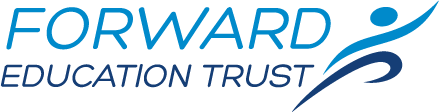 Position Applied For:          Date        To help us monitor our Equal Opportunities in Employment Policy please tick or complete the following boxes as appropriate:I am:	Female	Male Date of Birth:      ETHNIC ORIGINChoose one section from (A) to (E) then tick the appropriate box to indicate your cultural background. These are based on the 2011 Census with additional categories included.A WhiteBritish                Irish               Gypsy or Irish Traveller                  Albanian   Any other White background, please indicate:      B MixedWhite/Black – Caribbean   	     White/Asian            White/Black – Africa   	      Black/Asian    Any other mixed background please indicate:      C Asian or Asian British     Indian   	   Kashmiri   	      Pakistani   	        Bangladeshi           Chinese    Any other Asian background, please indicate:      D Black or Black BritishCaribbean   	    African    Any other Black background, please indicate:      E Other ethnic groupArab   	Kurdish   	   Vietnamese    Any other please indicate:      Not disclosed DISABILITYThe Equality Act 2010 defines a person as having a disability if he/she has a physical or mental impairment which has a substantial and long term adverse effect on his/her ability to carry out normal day to day activities.Do you have a disability as defined above? Yes:  	No:  If all of the above does not apply to you, however, you consider yourself to have a disability, please tick here  EMPLOYMENT STATUS   Does Forward Education Trust currently employ you? 			                                 Yes:  	No:If yes please state if you are employed on a temporary, casual or permanent basis:                     Does a school in our Trust currently employ you?		               Yes:  	No:	If yes please state if you are employed on a temporary, casual or permanent basis:      			Does our Trust currently employ you in one of its sections and not in one of its schools?        Yes:    No:	If yes please state if you are employed on a temporary, casual or permanent basis:      			Are you currently unemployed?		               Yes:  	No:WHAT IS YOUR SEXUAL ORIENTATION?Bisexual	Lesbian or Gay	Heterosexual	Not Disclosed RELIGIONChristian – (including Catholic, C of E, Protestant and all other Christian denominations) Buddhist               Hindu              Jewish             Muslim   	            Sikh    No religion 	Not disclosed        Other - please specify: JOB ADVERTISEMENTHow did you first find out about this job? Please specify the source or publication.        Teaching Vacancy Bulletin               Birmingham City Council Website   	   WMJobs.co.uk        Twitter                                              TES on-line                                      	   Guardian on-line     Facebook                                    Indeed                                       	   Birmingham Mail     Other (please specify):                            Printed publication (please specify)      